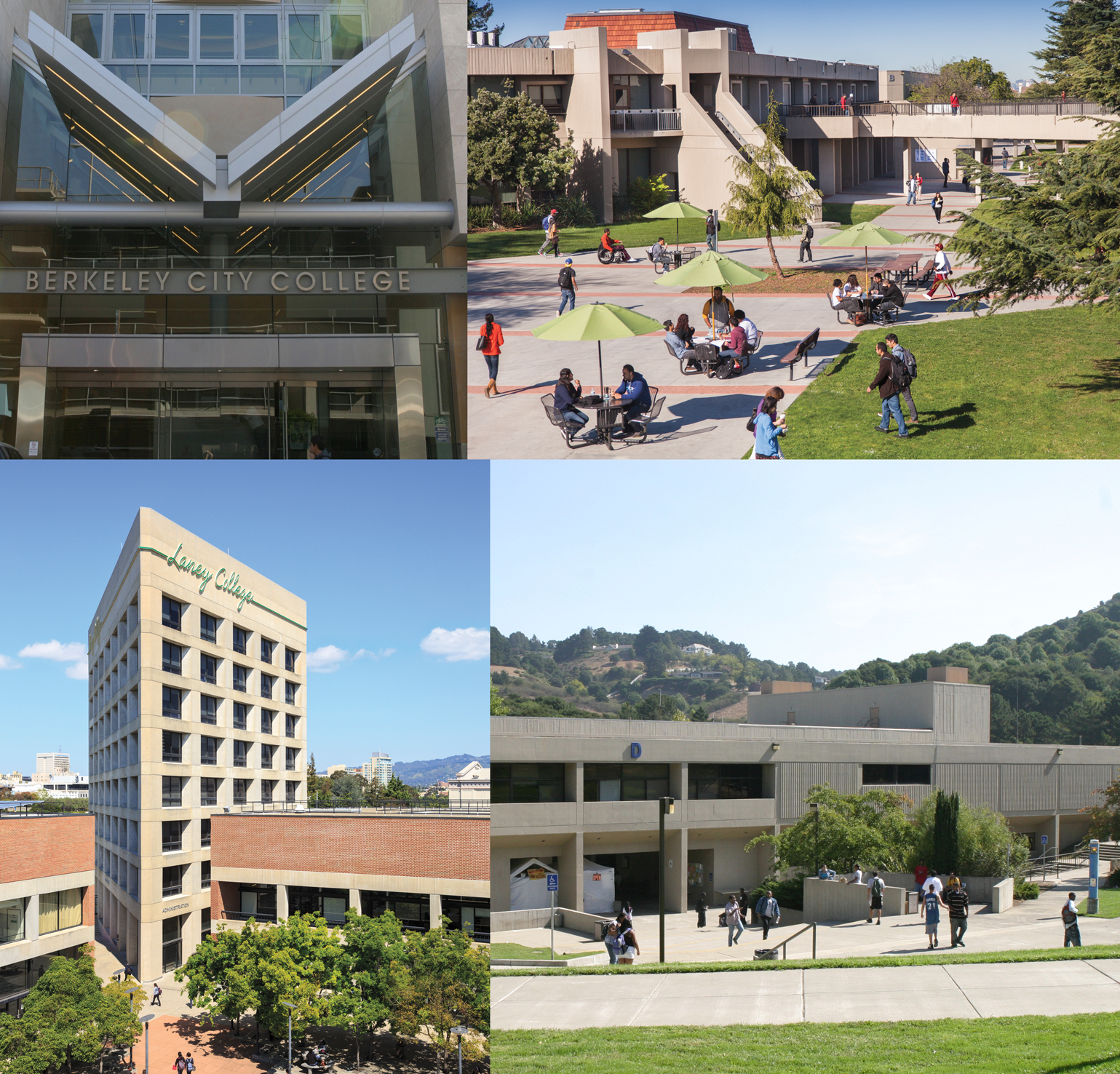 Peralta Community College District 2015 Strategic Plan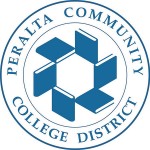 Peralta Community College District 2015 Strategic PlanMessage from the Chancellor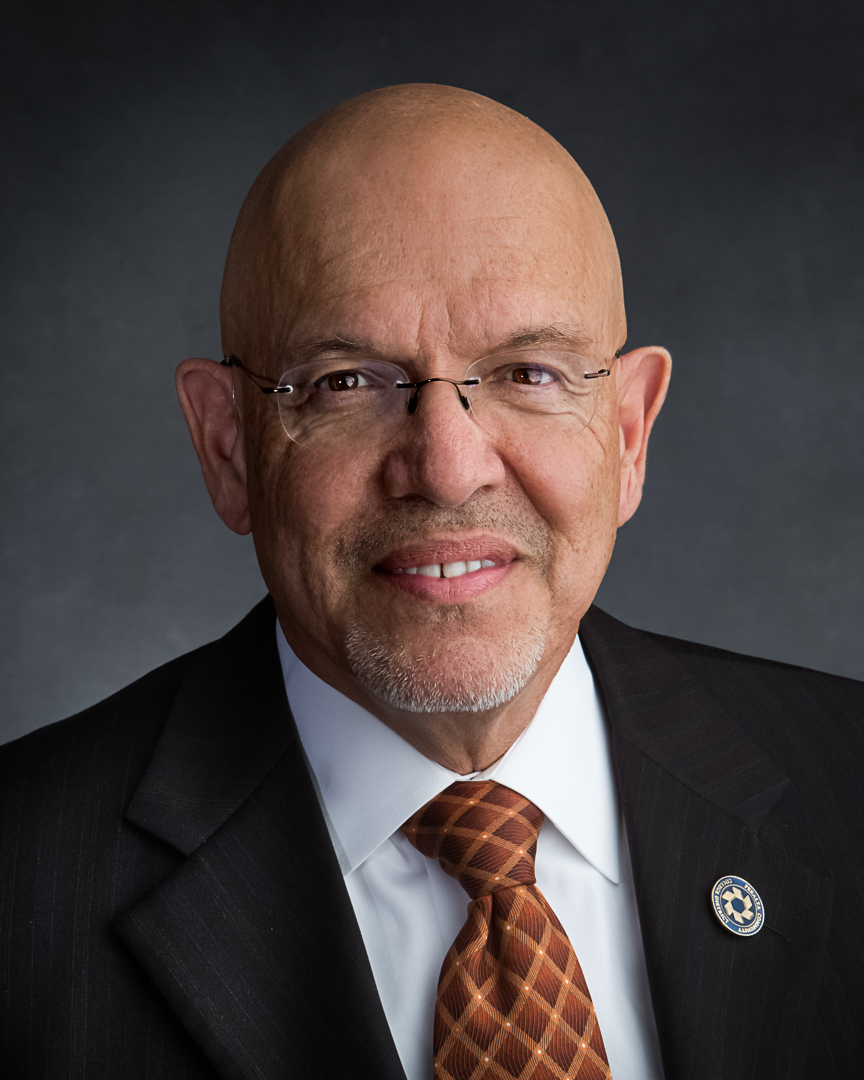 Since July 1, 1964, the Peralta Community College District has educated, trained, and mentored over a million individuals, and has developed and delivered programs to meet the educational demands of our community.  As we celebrate our 50th anniversary I am proud to say that Berkeley City College, College of Alameda, Laney College, and Merritt College have played a significant role in shaping the future and fabric of our community.  Our priority has been student engagement and student success.  For this to happen effectively, we focus on strategic planning, setting annual institutional objectives, and annually measuring our achievement of those objectives.The Bay Area economy and job market have changed since 1964, and Peralta has been in sync with that change by delivering programs and services that sustainably enhance the region’s human, economic, environmental, and social development.  Together with our educational and community partners, we provide our diverse students and communities with equitable access to educational resources, and life-long learning opportunities.The Peralta Community College District 2015 Strategic Plan presents the strategic goals and institutional objectives the District’s four colleges will pursue in response to the rapidly changing educational and economic environment in the San Francisco Bay Area, and the State of California.  We are proud of our role in providing 50 years of public higher education to the East Bay and beyond, and invite you to learn more about the work we do. Take the time to read through this plan.  Learn more about the strategic planning of our District as we reach out into the community to engage individuals to become students and achieve their long held dreams.We look forward to 50 more successful years.José M. Ortiz, Ed.D.ChancellorPeralta Community College DistrictAcknowledgementsBoard of TrusteesJulina BonillaMeredith Brown, Board PresidentCy GulassaLinda HandyCarl Oliver, Student TrusteeWilliam “Bill” Riley, Board Vice PresidentJeramy Rolley, Student TrusteeBill WithrowNicky Gonzalez YuenFaculty and StaffDr. Joseph Bielanski, Institutional Effectiveness CoordinatorPCCD Academic SenatePCCD Classified SenatePeralta Student CouncilPlanning and Budgeting Integration Model (PBIM) Committees:District Education Committee (DEC)District Facilities Committee (DFC)District Technology Committee (DTC)Planning and Budgeting Council (PBC)Dr. Eun Rhee, Office of Institutional ResearchContentsI.  Introduction 										1Historical Overview of the District 							2Plan Overview 										3Purpose of the Plan 									42014-15 Strategic Planning Update Process 						5II. Guiding Framework 									6Mission 											7Principles 											8Values 											9II. Strategic Planning Context:  Challenges and Opportunities			10Mega Trends:  Key Issues for Planning 							11 External Scan:  Alameda County			 					14Internal Scan:  PCCD Demographic Trends and Student Success Measures		24Summary of Trends									36IV.  Strategic Goals and Institutional Objectives 					37V. Implementing the Strategic Plan 							41VI.  Appendix 										43